INDICAÇÃO Nº 3670/2019Sugere ao Poder Executivo Municipal que proceda a operação tapa buraco na extensão da Rua Santa Catarina no Jd. Santa Cecilia.Excelentíssimo Senhor Prefeito Municipal, Nos termos do Art. 108 do Regimento Interno desta Casa de Leis, dirijo-me a Vossa Excelência para sugerir ao setor competente que proceda a operação tapa buraco na extensão da Rua Santa Catarina no Jd. Santa Cecilia.Justificativa:Fomos procurados por munícipes, solicitando essa providencia, pois, segundo eles a referida rua está em más condições, causando transtornos, dificultando os acessos e podendo danificar os veículos. Plenário “Dr. Tancredo Neves”, em 29 de Novembro de 2019.José Luís Fornasari                                                  “Joi Fornasari”                                                    - Vereador -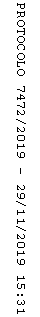 